Multiplication PracticeHow many can you answer correctly in one minute?10 × 6 = _____ 12 × 7 = _____ 2 × 12 = _____ 6 × 7 = _____2 × 8 = _____ 3 × 3 = _____ 5 × 11 = _____ 9 × 6 = _____11 × 5 = _____ 12 × 6 = _____ 6 × 11 = _____ 6 × 4 = _____6 × 7 = _____ 12 × 5 = _____ 12 × 7 = _____ 10 × 2 = _____4 × 4 = _____ 9 × 10 = _____ 2 × 4 = _____ 10 × 9 = _____9 × 5 = _____ 6 × 4 = _____ 12 × 11 = _____ 4 × 12 = _____3 × 12 = _____ 8 × 4 = _____ 5 × 7 = _____ 4 × 9 = _____2 × 6 = _____ 4 × 2 = _____ 10 × 6 = _____ 8 × 1 = _____4 × 10 = _____ 2 × 7 = _____ 11 × 7 = _____ 11 × 3 = _____6 × 2 = _____ 9 × 11 = _____ 5 × 3 = _____ 11 × 12 = _____5 × 8 = _____ 11 × 10 = _____ 9 × 2 = _____ 9 × 4 = _____9 × 7 = _____ 2 × 3 = _____ 7 × 9 = _____ 2 × 6 = _____3 × 2 = _____ 10 × 2 = _____ 11 × 1 = _____ 8 × 10 = _____7 × 6 = _____ 12 × 2 = _____ 3 × 8 = _____ 7 × 5 = _____5 × 11 = _____ 6 × 11 = _____ 6 × 9 = _____ 6 × 10 = _____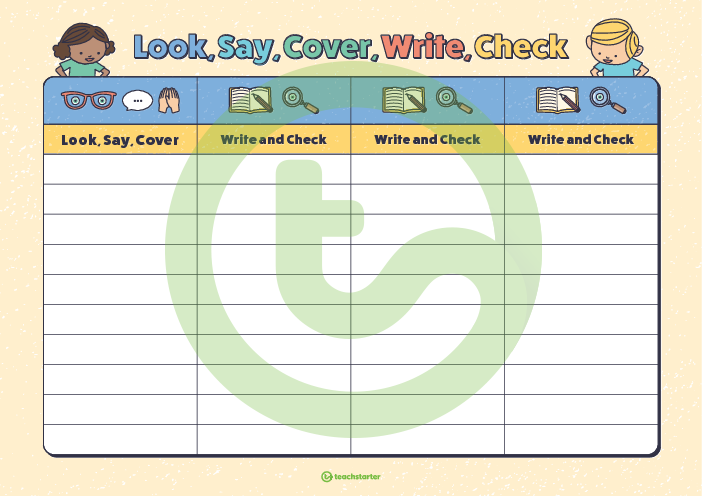 Time and SubjectLearning ObjectiveMondayTask/Link/Resources8.45-9.00ReadingL.O: To practise and consolidate existing reading skills.Read your individual reading book, either in your head or out loud. 9.00-9.15Morning MathsLO: To consolidate recall of multiplication facts. Complete this week’s multiplication sheet. You will find this week’s multiplication sheet on page 6. Just scroll down! How many can you answer correctly in one minute? Remember, it is the same one every day for a week so try and beat your score each time! 9.15-9.45SpellingLO: To practise RWI Spelling orange words.Speed write this week’s words- time yourself a minute for each! Write them in different colours or fancy writing, make yourself a poster of each of the words!  Circle the consonants and vowels. Week 5 - secretary available government shoulder average guarantee signature 9.45-10.00Active breakL.O: To boost my concentration through movement.https://www.youtube.com/watch?v=Y9LLfv7yauMJoin in with the Go Noodle clip above to get you moving! 10.00-11.00EnglishLO:  To identify features of instructional text. Follow the link below:https://classroom.thenational.academy/lessons/to-identify-the-features-of-an-instructional-text-chgkct11.00- 11.15 Break11.00- 11.15 Break11.00- 11.15 Break11.15-12.15MathsLO: To understand angles.Have a go at today’s lesson by clicking on the link below:https://classroom.thenational.academy/lessons/understanding-angles-6nhk8t12.15-1.00Dinner12.15-1.00Dinner12.15-1.00Dinner1.00-1.15StorytimeLO: To listen to a story for pleasure.https://stories.audible.com/pdp/B083PP6DDP?ref=adbl_ent_anon_ds_pdp_pc_cntr-2-21.15-2.30PE LO: To develop solution focused practice. Follow the links below to develop your fitness and strength: https://classroom.thenational.academy/lessons/how-do-i-develop-solution-focused-practice-to-improve-consistency-fluency-and-precision-cctkccTime and SubjectLearning ObjectiveTuesdayTask/Link/Resources8.45-9.00ReadingL.O: To practise and consolidate existing reading skills.Read your individual reading book, either in your head or out loud. 9.00-9.15Morning MathsLO: To consolidate recall of multiplication facts.Complete this week’s multiplication sheet. You will find this week’s multiplication sheet on page 6. Just scroll down! How many can you answer correctly in one minute? Remember, it is the same one every day for a week so try and beat your score each time!9.15-9.45SpellingLO: To practise RWI Spelling orange words.Speed write this week’s words- time yourself a minute for each! Write them in different colours or fancy writing, make yourself a poster of each of the words!  Circle the consonants and vowels.Week 5 - secretary available government shoulder average guarantee signature 9.45-10.00Active breakL.O: To boost my concentration through movement.https://www.youtube.com/watch?v=OPLWyZMRNn0Join in with the Go Noodle clip above to get you moving! 10.00-11.00EnglishLO:  To investigate suffixes. Follow the link below:https://classroom.thenational.academy/lessons/to-investigate-suffixes-al-ic-and-tion-ity-ness-chk3jc11.00- 11.15 Break11.00- 11.15 Break11.00- 11.15 Break11.15-12.15MathsLO: To recognise right angles.Have a go at today’s lesson by clicking on the link below:https://classroom.thenational.academy/lessons/recognise-right-angles-6hj3jr12.15-1.00Dinner12.15-1.00Dinner12.15-1.00Dinner1.00-1.15StorytimeLO: To listen to a story for pleasure. https://stories.audible.com/pdp/B083PP6DDP?ref=adbl_ent_anon_ds_pdp_pc_cntr-2-21.15-2.30TopicScienceLO: To explore how the lifecycle of an insect compares to an amphibian. Follow the link below:https://classroom.thenational.academy/lessons/how-does-the-lifecycle-of-an-insect-compare-to-an-amphibian-cmrked2.30-3.00RHELO: To learn about bullying. Follow the link:https://classroom.thenational.academy/lessons/bullying-c9j3arTime and SubjectLearning ObjectiveWednesdayTask/Link/Resources8.45-9.00ReadingL.O: To practise and consolidate existing reading skills.Read your individual reading book, either in your head or out loud. 9.00-9.15Morning MathsLO: To consolidate recall of multiplication facts. Complete this week’s multiplication sheet. You will find this week’s multiplication sheet on page 6. Just scroll down! How many can you answer correctly in one minute? Remember, it is the same one every day for a week so try and beat your score each time!9.15-9.45SpellingLO: To practise RWI Spelling orange words.Speed write this week’s words- time yourself a minute for each! Write them in different colours or fancy writing, make yourself a poster of each of the words!  Circle the consonants and vowels. Week 5 - secretary available government shoulder average guarantee signature 9.45-10.00Active breakL.O: To boost my concentration through movement.https://www.youtube.com/watch?v=7pUAdYWud10Join in with the Go Noodle clip above to get you moving! 10.00-11.00EnglishLO:  To revise complex sentences. Follow the link below:https://classroom.thenational.academy/lessons/to-revise-complex-sentences-cct34c11.00- 11.15 Break11.00- 11.15 Break11.00- 11.15 Break11.15-12.15MathsLO: To recognise acute and obtuse angles.Have a go at today’s lesson by clicking on the link below:https://classroom.thenational.academy/lessons/recognise-acute-and-obtuse-angles-cgr34d12.15-1.00Dinner12.15-1.00Dinner12.15-1.00Dinner1.00-1.15StorytimeLO: To listen to a story for pleasure. https://stories.audible.com/pdp/B083PP6DDP?ref=adbl_ent_anon_ds_pdp_pc_cntr-2-21.15-2.30TopicScienceLO: To explore whether all life cycles of mammals are the same. Follow the link below: https://classroom.thenational.academy/lessons/are-the-life-cycles-of-mammals-all-the-same-c4u3gr2.30-3.00MusicLO: To spread the news and tell a tale in folk music.  Follow the link:https://classroom.thenational.academy/lessons/spreading-the-news-and-telling-a-tale-the-passing-down-of-tunes-in-folk-song-70tk0dTime and SubjectLearning ObjectiveThursdayTask/Link/Resources8.45-9.00ReadingL.O: To practise and consolidate existing reading skills.Read your individual reading book, either in your head or out loud. 9.00-9.15Morning MathsLO: To consolidate recall of multiplication facts. Complete this week’s multiplication sheet. You will find this week’s multiplication sheet on page 6. Just scroll down! How many can you answer correctly in one minute? Remember, it is the same one every day for a week so try and beat your score each time!9.15-9.45SpellingLO: To practise RWI Spelling orange words.Speed write this week’s words- time yourself a minute for each! Write them in different colours or fancy writing, make yourself a poster of each of the words!  Circle the consonants and vowels. Week 5 - secretary available government shoulder average guarantee signature 9.45-10.00Active breakL.O: To boost my concentration through movement.https://www.youtube.com/watch?v=Hl5dRW4E9hcJoin in with the Go Noodle clip above to get you moving! 10.00-11.00EnglishLO:  To write an introduction. Follow the link below:https://classroom.thenational.academy/lessons/to-write-an-introduction-6njpae11.00- 11.15 Break11.00- 11.15 Break11.00- 11.15 Break11.15-12.15MathsLO: To learn how to recognise angles within a shape.  Have a go at today’s lesson by clicking on the link below: https://classroom.thenational.academy/lessons/angles-within-a-shape-chjpar12.15-1.00Dinner12.15-1.00Dinner12.15-1.00Dinner1.00-1.15StorytimeLO: To listen to a story for pleasure. https://stories.audible.com/pdp/B083PP6DDP?ref=adbl_ent_anon_ds_pdp_pc_cntr-2-21:15-2:00FrenchLO: To say your name, age and birthday, to describe yourself. Follow the link below:https://classroom.thenational.academy/lessons/saying-your-name-age-and-birthday-and-describing-yourself-74w36d2:00-3:00ArtLO: To create a gallery.Follow the link:https://classroom.thenational.academy/lessons/creating-a-gallery-c8wp2cTime and SubjectLearning ObjectiveFridayTask/Link/Resources8.45-9.00ReadingL.O: To practise and consolidate existing reading skills.Read your individual reading book, either in your head or out loud. 9.00-9.15Morning MathsLO: To consolidate recall of multiplication facts.Complete this week’s multiplication sheet. You will find this week’s multiplication sheet on page 6. Just scroll down! How many can you answer correctly in one minute? Remember, it is the same one every day for a week so try and beat your score each time!9.15-9.45SpellingLO: To practise RWI Spelling orange words.Speed write this week’s words- time yourself a minute for each! Write them in different colours or fancy writing, make yourself a poster of each of the words!  Circle the consonants and vowels. Week 5 - secretary available government shoulder average guarantee signature Use the Look, Cover, Say, Write and Check grid on page 7 to test yourself!9.45-10.00Active breakL.O: To boost my concentration through movement.https://www.youtube.com/watch?v=aEIpC4e2aBYJoin in with the Go Noodle clip above to get you moving! 10.00-11.00EnglishLO:  To develop vocabulary. Follow the link below:https://classroom.thenational.academy/lessons/to-develop-a-rich-understanding-of-words-associated-with-trying-hard-part-1-cmw36r11.00- 11.15 Break11.00- 11.15 Break11.00- 11.15 Break11.15-12.15MathsLO:  To compare and order acute and obtuse angles. Have a go at today’s lesson by clicking on the link below:https://classroom.thenational.academy/lessons/compare-and-order-acute-obtuse-and-reflex-angles-6dhk6d12.15-1.00Dinner12.15-1.00Dinner12.15-1.00Dinner1.00-1.15StorytimeLO: To listen to a story for pleasure. https://stories.audible.com/pdp/B083PP6DDP?ref=adbl_ent_anon_ds_pdp_pc_cntr-2-21.15-3:00Golden TimeLO: To explore Shakespeare through drama. https://classroom.thenational.academy/lessons/dipping-into-macbeth-the-witches-part-1-6njp4c